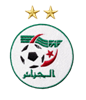 FEDERATION ALGERIENNE DE FOOTBALLCOMMISSION FEDERALE						DIRECTION NATIONALEDES ARBITRES								DE L’ARBITRAGEFICHE D’ENGAGEMENTPassage au GradeArbitre Fédéral PromotionnelArbitre Assistant Fédéral Promotionnel NOMS & PRENOMS : ________________________________________________________________________DATE ET LIEU DE NAISSANCE : _________________________________________________________________SITUATION FAMILIALE : __________________________ GROUPE SANGUIN : ________________________ADRESSE : ___________________________________LIGUE D’ORIGINE_________________________________TELEPHONES : FIXE : _______ MOBILIS : ____________DJEZZY : ___________ OREDOO : _____________ADRESSES E-MAIL PERSONNELLE_________________________________@____________________________NIVEAU D’INSTRUCTION : ______________________________________________________________________ANNEE DE DEBUT DANS L’ARBITRAGE : _______________________________________________________ANNEE D’ADMISSION :ARBITRE WILAYA :		________ARBITRE REGIONAL :		________ARBITRE INTER-LIGUES : 	________Je soussigné _______________________________ déclare l’exactitude des renseignements fournis dans cet engagement ainsi que toutes les pièces accompagnant mon dossier de candidature au concours de passage de garde relatif à cet engagement.						   Fait à ________________________, le ____________________	SignatureNB : La Direction Nationale de l’Arbitrage se réserve le droit de rejeter la candidature pour toute falsification ou déclaration inexacte.